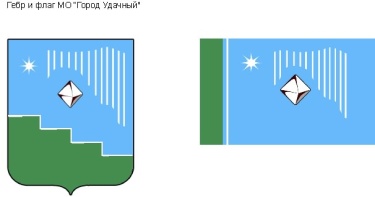 678188, Республика Саха (Якутия), Мирнинский район, г. Удачный, ул. Ленина 21 Факс: (41136) 5-05-70,  тел. (41136) 5-25-70;  E-mail: adm.udachny@mail.ru ПОСТАНОВЛЕНИЕОт «17» января 2014 г. № 07Об утверждении городской целевой Программы «Профилактика терроризма, экстремизмаи других преступных проявлений на территории МО «Город Удачный»на 2014 год»В соответствии с Федеральными законами от 06.03.2006 года № 35-ФЗ «О противодействии терроризму», от 06.10.2003 года № 131-ФЗ «Об общих принципах организации местного самоуправления в Российской Федерации», от 25.07.2002 года № 114-ФЗ «О противодействии экстремистской деятельности», Указом Президента Российской Федерации от 15.06.2006 года № 116 «О мерах по противодействию терроризму», постановлением и.о. главы города  № 76 от 05.09.2011 года  «Об утверждении Порядка разработки и реализации городских целевых программ», Положения «О бюджетном процессе и бюджетном устройстве муниципального образования МО «Город Удачный» РС (Я)»,  утвержденного решением городского Совета МО «Город Удачный» №24-5 от 11.11.2009 года, с целью совершенствования системы профилактики правонарушений различными категориями граждан, несовершеннолетними и молодежью, повышения уровня общественной безопасности на территории МО «Город Удачный»,ПОСТАНОВЛЯЮ:	1. Утвердить городскую целевую Программу «Профилактика терроризма, экстремизма и других преступных проявлений на территории МО «Город Удачный» на 2014 год» согласно приложению к настоящему постановлению.	2. Ответственность за реализацию городской целевой Программы «Профилактика терроризма, экстремизма и других преступных проявлений на территории МО «Город Удачный» на 2014 год» возложить на ведущего специалиста по ГО, ЧС и ПБ.	3. Настоящее постановление  подлежит обнародованию в порядке, установленном Уставом МО «Город Удачный».            4. Ответственный за направление настоящего постановления для размещения на официальном сайте МО «Город Удачный» (А.В. Баранников).	5. Постановление вступает в силу со дня его официального опубликования.	6. Контроль исполнения настоящего постановления возложить на заместителя главы администрации по городскому хозяйству Балкарову О.Н.Глава  города                                                                                              А.В. Приходько                                                                                                                                                                   Приложение к Постановлениюот «___» __________2014г. №_____ГОРОДСКАЯ ЦЕЛЕВАЯ ПРОГРАММА«Профилактика терроризма, экстремизма и других преступных проявлений на территории  МО «Город Удачный» на 2014 год»г. УдачныйСОДЕРЖАНИЕ:Глава I.Паспорт программыГлава II.2.1. Характеристика проблемы и  обоснование необходимости ее решения программно-ориентированными методами На территории МО «Город Удачный» проводятся мероприятия, которые направлены на обеспечение безопасности граждан на улицах и общественных местах, противодействие злоупотреблению наркотическими средствами и их незаконному обороту, формирование здорового образа жизни у населения, социальную защиту и правовое воспитание граждан, в том числе несовершеннолетних, повышение безопасности дорожного движения и снижение дорожно-транспортного травматизма, развитие физической культуры и спорта.В результате проведенных мероприятий, при участии исполнительной власти муниципального образования  и правоохранительных органов города была отмечена устойчивая тенденция увеличения раскрываемости преступлений.  Благодаря принятым мерам в 2011-2013г.г. на территории города произошло снижение преступлений относящихся к категориям тяжких, особо тяжких, так например, в 2012 году произошло снижение показателей по преступлениям, относящимся к категориям тяжких, особо тяжких  - 13 (тогда как в 2011 году -20), а также небольшой тяжести- 44 (2011-68), на одном уровне остаются преступления, относящиеся к категории средней тяжести- 43 (2011-44).Динамика  преступлений за прошедший период.При этом прогностическая оценка на ближайший период свидетельствует о росте числа имущественных преступлений, росте немотивированных преступлений и нарушений общественного порядка.Так, на ближайшее время приоритетным направлением являются проведение мероприятий, которые направлены на выявление и пресечение преступлений, связанных с незаконным оборотом наркотиков.Непростой остается обстановка в общественных местах и на улицах города.Таким образом криминогенная ситуация в муниципальном образовании характеризуется неоднозначными изменения в структуре преступности.Основные проблемы укрепления законности и правопорядка в городе УдачныйВысокий уровень преступной активности среди несовершеннолетних и молодежи;Рост преступлений в сфере имущественного характера;Рост оборота наркотических средств.2.2. Основные цели и задачи, сроки выполнения Программы.  Основные цели и задачи Программы на территории МО «Город Удачный» на 2014 г: -Снижение уровня преступности;-Поддержание общественного порядка и личной безопасности граждан;-Формирование системы профилактики правонарушений и преступлений;- Совершенствование системы профилактических мер антитеррористической и антиэкстремистской направленности;-Предупреждение террористических и экстремистских проявлений на территории МО «Город Удачный»;- Укрепление межнационального согласия;-Повышение уровня межведомственного взаимодействия по профилактике терроризма и экстремизма;-Усиление антитеррористической защищенности объектов социальной сферы;-Привлечение граждан, негосударственных структур, в том числе СМИ и общественных объединений, для обеспечения максимальной эффективности деятельности по профилактике проявлений терроризма и экстремизма;- Проведение воспитательной, пропагандистской работы с населением г. Удачный, направленной на предупреждение террористической и экстремистской деятельности, повышение бдительности.Основной целью Программы является обеспечение общественной безопасности, создание более спокойной обстановки в общественных местах, а также снижение темпа прироста тяжких и особо тяжких преступлений  и повышения их раскрываемости.Сроки и этапы реализации Программы 2014 год.2.3.  Механизм реализации Программы       Реализация Программы  осуществляется за счет средств местного бюджета. Всего на реализацию программных мероприятий требуется   1318 т.р. за счет средств местного бюджета.Заказчиком Программы является администрация МО «Город Удачный», которая осуществляет организационные, методические и контрольные функции в ходе реализации Программы.Координатор Программы – ведущий специалист ГО, ЧС и ПБ администрации МО «Город Удачный».Органы местного самоуправления при участии правоохранительных органов, обеспечивают выполнение намеченных мероприятий за счет средств, выделяемых на текущее финансирование основной деятельности. 	Мероприятия по укреплению материально-технической базы правоохранительных органов выполняются соответствующими органами путем заключения на конкурсной основе договоров с организациями о поставке необходимой техники, оборудования и запасных частей к ним.Правоохранительные органы несут ответственность за рациональное и адресное использование полученных из бюджета муниципального образования финансовых  и других средств, ежеквартально представляют отчет о ходе выполнения работ по настоящей Программе и эффективности использования финансовых средств.2.4. Организация управления программой и контроль над ходом ее выполнения.	Общий контроль над реализацией программы осуществляется заказчиком Программы, который несет ответственность за реализацию, достижение конечного результата и эффективное использование финансовых средств, выделяемых на выполнение Программы.           Реализация Программы осуществляется в соответствии с Федеральным законом от 05.04.2013г. №44-ФЗ «О контрактной системе в сфере закупок товаров, работ, услуг для обеспечения государственных и муниципальных нужд».           Координатор Программы обеспечивает:-разработку ежегодного плана мероприятий по реализации Программы с уточнением объемов и источников финансирования мероприятий;-ежеквартальный контроль за реализацией программных мероприятий по срокам, содержанию, финансовым затратам и ресурсам;-научно-методическое, информационное и организованное сопровождение работ по реализации комплекса программных мероприятий.		.Исполнители мероприятий Программы ежеквартально представляют в экономический отдел администрации МО «Город Удачный» отчет о выполнении мероприятий Программы, включая меры по повышению эффективности их реализации.2.5. Оценка социально-экономической эффективности от реализации Программы, целевые индикаторы и показатели:Реализация Программы окажет значительное влияние на стабильность общества, качество жизни населения, демографические показатели на протяжении длительного времени, состояние защищенности граждан от посягательств террористического характера, а также обеспечит дальнейшее совершенствование форм и методов организации профилактики экстремизма и терроризма.Анализ целевых индикаторов и показателей разработанной Программы дает основание говорить, что в целом реализация программных мероприятий позволит достичь поставленных целей и задач, в том числе сократить уровень преступности.  	В целях обеспечения охраны общественного порядка и безопасности граждан сотрудникам Удачнинского отделения полиции в период  2014  года основным приоритетом является работа по обеспечению безопасности города, профилактике, защите жизни  здоровья и имущества граждан. В перспективе  мероприятия по реализации Программы будут в первую очередь направлены на:- Усиление охраны общественного порядка и безопасности в городе. Данная проблема будет решена путем приобретения и установления системы видеонаблюдения «Безопасный город», устранение недостатков освещения, установления кнопок вызова полиции. Применение средств видеоконтроля, будет способствовать положительной динамике раскрываемости уличных преступлений, приведет к снижению роста данного вида преступности, обеспечению правопорядка и безопасности на улицах и в других общественных местах;- Усиление активизации работы,  направленной на выявление лиц, незаконно находящихся на территории города;-	Активизацию работы по организации и охране общественного порядка добровольными народными дружинами.ГЛАВА III. Перечень мероприятий Программы.       Перечень мероприятий Программы, способствующих достижению намеченных результатов: приобретение видеооборудования, его монтаж и наладка;реализация комплексных мер по стимулированию участия населения в деятельности  общественных организаций по форме ДНД, а также материально-техническое оснащение сотрудников ДНД;обеспечение ГСМ служебного транспорта ДНД и УУП;  активизация разъяснительной работы среди населения о принимаемых мерах по обеспечению правопорядка и борьбе с преступностью, распространять информацию о способах предотвращения краж и т.д.;улучшение оперативного информирования органов внутренних дел о совершенных преступлениях, иных,  правонарушениях и чрезвычайных ситуациях на основе тесного сотрудничества со средствами массовой информации  и населением.Программные мероприятияОбоснование объемов ассигнований, запрашиваемых на реализацию программы на 2014г.В соответствии с п.3.5.1.,  п. 3.5.2., п 3.5.3. Программы, в целях повышения раскрываемости преступлений, а также уровня безопасности граждан на улицах предусмотрено выделить на установку системы видеоконтроля за состоянием общественного порядка и общественной безопасности «Безопасный город» финансовые средства в размере:   - 550000 рублей – на установку восьми систем видеоконтроля и монтаж четырех точек доступа для подключения видеокамер, на территории МО «Город Удачный».  -228000 рублей – на  приобретение трех комплектов точек доступа для подключения видеокамер. В один комплект входит следующее- 270 000 рублей - на техническое обслуживание системы  видеоконтроля «Безопасный город» (примерная стоимость обслуживания одной видеокамеры 45000 рублей на 6 месяцев×8 камер).Ведущий специалист ГО ЧС и ПБ                                          А.В. БаранниковГЛАВА IПаспорт программы.3ГЛАВА II2.1.  Характеристика проблемы и  обоснование необходимости ее решения программно-ориентированными методами52.2. Основные цели и задачи, сроки выполнения Программы.62.3. Механизм реализации Программы.62.4. Организация управления программой и контроль над ходом ее выполнения.72.5. Оценка социально-экономической эффективности от реализации  Программы, целевые индикаторы и показатели.7ГЛАВА IIIПеречень мероприятий Программы.8Наименование ПрограммыГородская целевая программа«Профилактика терроризма, экстремизма и других преступных проявлений на территории  МО «Город Удачный» на  2014 год» (далее - Программа)Основание для разработки ПрограммыФедеральные Законы от 06.03.2006 года № 35-ФЗ «О противодействии терроризму», от 06.10.2003 года № 131-ФЗ «Об общих принципах организации местного самоуправления в Российской Федерации», от 25.07.2002 года № 114-ФЗ «О противодействии экстремистской деятельности», Указ Президента Российской Федерации от 15.06.2006 года № 116 «О мерах по противодействию терроризму»Заказчик ПрограммыАдминистрация МО «Город Удачный»Основной разработчик и исполнитель ПрограммыАдминистрация МО «Город Удачный»Администрация МО «Город Удачный» при участии Удачнинского отдела полиции ММО МВД РФ «Мирнинский» Цель и Задачи ПрограммыСнижение уровня преступности;Поддержание общественного порядка и личной безопасности граждан;Формирование системы профилактики правонарушений и преступлений; Совершенствование системы профилактических мер антитеррористической и антиэкстремистской направленности;Предупреждение террористических и экстремистских проявлений на территории МО «Город Удачный»;Повышение уровня межведомственного взаимодействия по профилактике терроризма и экстремизма;Усиление антитеррористической защищенности объектов социальной сферы;Привлечение граждан, негосударственных структур, в том числе СМИ и общественных объединений, для обеспечения максимальной эффективности деятельности по профилактике проявлений терроризма и экстремизма;Проведение воспитательной, пропагандистской работы с населением г. Удачный, направленной на предупреждение террористической и экстремистской деятельности, повышение бдительности.Сроки и этапы реализации Программы2014 год.Предельный объем средств на реализацию Программы.Общий объем финансирования составляет   1318 тыс.рублейИсточники финансированияПрограммыБюджет МО «Город Удачный»Источники финансирования мероприятий ежегодно подлежат уточнению исходя из утверждаемых бюджетов и инфляционных процессов.В качестве дополнительных источников финансирования отдельных мероприятий Программы могут привлекаться средства организаций независимо от форм собственности, деятельность которых осуществляется на территории г. Удачный, муниципальных унитарных предприятий.Ожидаемые конечные результаты реализации мероприятий ПрограммыМаксимальное обеспечение прав и законных интересов граждан; Снижение процента прироста совершаемых на территории муниципального образования преступлений;Снижение криминализации экономики;Повышение раскрываемости преступлений, совершенных на улицах города;Снижение уровня преступлений имущественной направленности;Совершенствование системы профилактики правонарушений различными категориями граждан, несовершеннолетними и молодежью;  Повышение уровня общественной безопасности;Укрепление межнационального согласия.Координатор ПрограммыВедущий специалист ГО, ЧС и ПБ администрации МО «Город Удачный»Система организации контроля  за исполнением мероприятийКонтроль реализации программы осуществляет администрация МО «Город Удачный» в порядке, установленном постановлением главы города от 05.09.2011 г. № 76 «Об утверждении Порядка разработки и реализации городских целевых программ».2013г.2014г.Общее количество зарегистрированных преступлений, единиц9085   % раскрываемости. 8085% от зарегистрированных преступлений, совершенных в общественных местах9090%  раскрытия  тяжких и особо тяжких преступлений9090№п/пНаименование мероприятия ИсточникфинансированияИсполнители Объем финансирования тыс.р.№п/пНаименование мероприятия ИсточникфинансированияИсполнители 20141. Социальная  защита и правовое воспитание1. Социальная  защита и правовое воспитание1. Социальная  защита и правовое воспитание1. Социальная  защита и правовое воспитание1. Социальная  защита и правовое воспитание1.1Реализация комплексных мер по стимулированию участия населения в деятельности общественных организаций по форме ДНД, а так же материально-техническое оснащение сотрудников ДНД.Бюджет МО «Город Удачный»Администрация МО «Город Удачный»100Организационные мероприятияОрганизационные мероприятияОрганизационные мероприятияОрганизационные мероприятияОрганизационные мероприятияОрганизационные мероприятия2.1Информирование населения о состоянии правопорядка на территории МО «Город Удачный», проведении мероприятий, направленных на профилактику правонарушений, устранение причин и условий, способствующих их совершению.Информирование населения о состоянии правопорядка на территории МО «Город Удачный», проведении мероприятий, направленных на профилактику правонарушений, устранение причин и условий, способствующих их совершению.Без финансированияУОП (по согласованию) во взаимодействии с правоохранительными структурами, Администрация МО«Город Удачный»-2.2Проведение анализа криминогенной обстановки и выработки мер, направленных на ее улучшение.Проведение анализа криминогенной обстановки и выработки мер, направленных на ее улучшение.Без финансированияУОП (по согласованию) во взаимодействии с правоохранительными структурами, Администрация МО«Город Удачный»2.3Проведение разъяснительной работы в СМИ по вопросам предупреждения правонарушений, защиты детей и подростков от преступных посягательств, проявлений экстремизма.Проведение разъяснительной работы в СМИ по вопросам предупреждения правонарушений, защиты детей и подростков от преступных посягательств, проявлений экстремизма.Бюджет МО «Город Удачный»УОП (по согласованию) во взаимодействии с правоохранительными структурами, Администрация МО«Город Удачный»153.Совершенствование деятельности подразделений полиции общественной безопасности, создание аппаратно - программного комплекса технических средств, для обеспечения правопорядка и безопасности населения города3.Совершенствование деятельности подразделений полиции общественной безопасности, создание аппаратно - программного комплекса технических средств, для обеспечения правопорядка и безопасности населения города3.Совершенствование деятельности подразделений полиции общественной безопасности, создание аппаратно - программного комплекса технических средств, для обеспечения правопорядка и безопасности населения города3.Совершенствование деятельности подразделений полиции общественной безопасности, создание аппаратно - программного комплекса технических средств, для обеспечения правопорядка и безопасности населения города3.Совершенствование деятельности подразделений полиции общественной безопасности, создание аппаратно - программного комплекса технических средств, для обеспечения правопорядка и безопасности населения города3.Совершенствование деятельности подразделений полиции общественной безопасности, создание аппаратно - программного комплекса технических средств, для обеспечения правопорядка и безопасности населения города3.Совершенствование деятельности подразделений полиции общественной безопасности, создание аппаратно - программного комплекса технических средств, для обеспечения правопорядка и безопасности населения города3.13.1Обеспечение ГСМ служебного транспорта ДНД, для проведения рейдовских  проверок, в целях профилактики общественной безопасности (из расчета 40л. АИ-92 в неделю).Бюджет МО «Город Удачный»Администрация МО «Город Удачный»603.23.2Обеспечение ГСМ служебного транспорта УУП, для проведения рейдов, в целях профилактики общественной безопасности (из расчета 50л. А-92 в неделю).Бюджет МО «Город Удачный»Администрация МО «Город Удачный»953.33.33.3.1. Установка восьми систем видеоконтроля и монтаж четырех точек доступа для подключения видеокамер, на территории МО «Город Удачный».Бюджет МО «Город Удачный»Администрация МО «Город Удачный»5503.33.33.3.2. Приобретение трех точек доступа для подключения видеокамер Бюджет МО «Город Удачный»Администрация МО «Город Удачный»2283.33.33.3.3.Техническое обслуживание системы видеоконтроля «Безопасный город».Бюджет МО «Город Удачный»Администрация МО «Город Удачный»270Итого:Итого:Итого:Итого:Итого:1318№ п/пНаименованиеПримечаниеЕд.КоличествоЦена1 Установочный комплект системы видео наблюдения Trassir для IP видеокамер               Шт.11500,002Ключ для подключения Lanser                           Шт.14000,003Точка доступа EN Genius (либо эквивалент)ECB-3500Шт.110000,004Кабельная сборка Wifi 3m RP-TNC-N (male)Шт.11000,005Антивандальный ящик с климат контролем для установки оборудования 400x600x200 100w 220v (либо эквивалент)TL-406020Шт.120000,006Мачта для установки приёмного оборудования 5 метров с растяжкамиШт.16992,007WIFI Штыревая антенна "Радиал" разъем N (female) Шт.113000,008IP Видеосервер Lanser-1Real                               (либо эквивалент)Шт.114500,009Источник резервного питания                              (либо эквивалент)СКАТ-12-3,0-DINШт.12400,0010Источник резервного питания                               (либо эквивалент)СКАТ-24-2,0-DINШт.12400,0011Аккумулятор 12В, 7А/чШт.1400,00Итого:Итого:Итого:Итого:Итого:76192